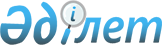 Об утверждении Правил по обновлению судов технического флотаПриказ и.о. Министра транспорта и коммуникаций Республики Казахстан от 30 мая 2011 года № 325. Зарегистрирован в Министерстве юстиции Республики Казахстан 27 июня 2011 года № 7039

      В соответствии с подпунктом 21) пункта 1 статьи 9 Закона Республики Казахстан от 6 июля 2004 года "О внутреннем водном транспорте" ПРИКАЗЫВАЮ:



      1. Утвердить прилагаемые Правила по обновлению судов технического флота.



      2. Комитету транспорта и путей сообщения Министерства транспорта и коммуникаций Республики Казахстан (Килыбай Н.И.) в установленном порядке обеспечить представление настоящего приказа в Министерство юстиции Республики Казахстан для государственной регистрации.



      3. Контроль за исполнением настоящего приказа возложить на вице-министра транспорта и коммуникаций Республики Казахстан Дюсембаева Е.С.



      4. Настоящий приказ вводится в действие по истечении десяти календарных дней после дня его первого официального опубликования.      И.о. Министра                              А. БектуровУтверждены              

приказом Министра транспорта и   

коммуникаций Республики Казахстан 

от 30 мая 2011 года № 325      

Правила по обновлению судов технического флота 

1. Общие положения

      1. Настоящие Правила по обновлению судов технического флота (далее - Правила) определяют порядок процедуры согласования и оформления документов, а также объем работ при обновлении корпусов, судовых технических средств, технологического и электрического оборудования.



      2. Настоящие Правила распространяется на:



      1) корпуса судов технического флота классов "Л", "Р", "О", "М", "О-ПР", "М-ПР" и "М-СП";



      2) судовые технические средства и оборудование машинного помещения судов технического флота;



      3) технологическое оборудование судов технического флота;



      4) электрическое и радионавигационное оборудование судов технического флота.



      3. Решение об обновлении судов технического флота или отдельных групп его элементов принимается по согласованию с Регистром судоходства.



      4. В настоящих Правилах используются следующие термины и определения:



      1) дефектация и ремонт - приведение судовых технических средств и оборудования к уровню технического состояния или комплектности, соответствующего требованиям нормативных актов, в том числе требованиям Регистра судоходства;



      2) оборудование - различного рода фильтры, теплообменные аппараты, сосуды под давлением, трубопроводы, арматура, цистерны и другие изделия, служащие для обеспечения функций судовых технических средств, устройств;



      3) радионавигационное оборудование - оборудование радиосвязи и навигации, требуемое Правилами постройки судов внутреннего плавания, утвержденными приказом Министра транспорта и коммуникаций Республики Казахстан от 9 марта 2011 года № 127 (зарегистрированы в Реестре государственной регистрации нормативных правовых актов за № 6871), (далее - ПСВП) и Правилами постройки судов смешанного "река-море" плавания, утвержденными приказом Министра транспорта и коммуникаций Республики Казахстан от 14 марта 2011 года № 137 (зарегистрированы в Реестре государственной регистрации нормативных правовых актов за № 6883), (далее - ПССП);



      4) технологическое оборудование - рабочие устройства, предназначенные для разработки грунта, то есть отделения от материка, подъема грунта над уровнем воды и отвода на место отвала или погрузки в специальные транспортные суда;



      5) электрическое оборудование - судовые источники электрической энергии, электрораспределительные устройства, кабельная сеть, трансформаторы и преобразователи, электродвигатели, аппаратура управления электрическими цепями, аварийно-предупредительная защита и сигнализация.



      5. Под обновлением судна технического флота понимается комплекс согласованных с Регистром судоходства проводимых мероприятий, после осуществления которых, техническое состояние корпуса судна, судовых технических средств, технологического и электрического оборудования позволит обеспечить надежную эксплуатацию судна в течение планируемого срока.



      6. Настоящими Правилами установлены следующие уровни обновления (отдельно по корпусу, судовым техническим средствам, технологическому и электрическому оборудованию или одновременно по всем элементам судна):



      1) уровень 0 (У0), удостоверяющий техническое состояние судна, обеспечивающее надежную эксплуатацию обновленного судна не менее 20 лет;



      2) уровень 1 (У1), удостоверяющий техническое состояние судна, обеспечивающее надежную эксплуатацию обновленного судна не менее 15 лет;



      3) уровень 2 (У2), удостоверяющий техническое состояние судна, обеспечивающее надежную эксплуатацию обновленного судна не менее 10 лет.



      7. Техническое состояние корпуса, судовых технических средств, технологического и электрического оборудования, обновленного на уровень 0, уровень 1 или уровень 2, признается аналогичным техническому состоянию соответствующих элементов спроектированного на срок службы 25 лет нового судна после 5 - летней, 10 - летней или 15 - летней эксплуатации соответственно.



      При этом необходимо, чтобы все параметры данного нового судна (главные размерения, тип, назначение, класс судна, район эксплуатации) не отличались от параметров обновленного судна. Уровень обновления технического флота назначается по результатам оценки его технического состояния и планируемого срока эксплуатации судна после обновления.



      8. Комплекс мероприятий по обновлению судна технического флота (по корпусу, судовым техническим средствам, технологическому и электрическому оборудованию в отдельности или одновременно по всем элементам) включает в себя следующие этапы:



      1) направление в Регистр судоходства заявки о намерении обновления элементов судна технического флота по форме, согласно приложению 1 к настоящим Правилам.



      К заявке прилагается:



      акт последнего очередного освидетельствования планируемого к обновлению элементов судна;



      проект предлагаемого объема обновления элементов судна;



      2) рассмотрение заявки, подготовка в месячный срок письменного заключения о возможности обновления судна технического флота. В заключении оговаривается распределение работ по техническому наблюдению за обновлением судна между работниками Регистра судоходства;



      3) проведение с участием работника Регистра судоходства дефектаций обновляемых объектов;



      4) разработка и согласование с Регистром судоходства проекта обновления судна или его элементов (корпуса, судовых технических средств технологического и электрического оборудования) с учетом требований, изложенных в главах 2-4 настоящих Правил (разработке проекта обновления судна и его элементов предшествует анализ соответствия технических решений, реализованных в конструкции обновляемого судна при его постройке, требованиям Регистра судоходства);



      5) выполнение предписанных проектом обновления работ под техническим наблюдением Регистром судоходства;



      6) оформление и выдача на судно документов Регистра судоходства, перечисленные в пункте 16 настоящих Правил.



      9. Проект обновления судна технического флота или его элементов выполняется лицом, имеющим документ соответствия, выдаваемый Регистром судоходства в соответствии с пунктом 7 статьи 15 Закона Республики Казахстан "О внутреннем водном транспорте".



      10. Проект обновления судна технического флота или его элементов необходимо разрабатывать с учетом требований Регистра судоходства.



      Одновременно с этим, проект ориентирован на применяемые в современном судостроении методы совершенствования элементов конструкции корпуса, применение современных технических средств, устройств, электрического, радионавигационного и особенно технологического оборудования, элементной базы систем автоматизации, аварийно-предупредительной сигнализации и защиты в соответствии с современным уровнем развития техники.



      11. Документация проекта обновления разрабатывается с учетом требований Регистра судоходства к комплектации судна радионавигационным оборудованием, оборудованием экологической безопасности и спасательными средствами.



      12. Отступления от установленных требований Регистра судоходства, по которым было построено судно, представляются в составе проекта обновления на согласование Регистру судоходства.



      13. Проект обновления допускается выполнять на группу судов одного и того же проекта. В этом случае для конкретного судна лицо, указанное в пункте 9 настоящих Правил, выполняет дополнение к проекту обновления данного судна с учетом его особенностей.



      14. Проект обновления предусматривает различные уровни обновления корпуса, судовых технических средств, технического и электрического оборудования.



      15. Срок действия согласования проекта обновления составляет 6 лет.



      16. После обновления на судно выдаются документы Регистра судоходства с соблюдением следующих положений:



      1) при обновлении судна технического флота с сохранением его типа и назначения составляется акт внеочередного освидетельствования (в объеме первоначального). В Свидетельство о годности к плаванию вносятся необходимые изменения и выдаются Свидетельства об обновлении раздельно по корпусу, судовым техническим средствам, технологическому и электрическому оборудованию согласно приложениям 2-4 настоящих Правил;



      2) при обновлении судна технического флота с изменением его типа или назначения составляется акт первоначального освидетельствования, выдается полный комплект новых судовых документов, судну присваивается новый регистровый номер. Дополнительно на судно выдается Свидетельство об обновлении судна согласно приложению 5 настоящих Правил.



      17. Отсчет сроков последующих классификационных освидетельствований корпуса судно технического флота, судовых технических средств и оборудование машинного помещения судна технического флота, технологическое оборудования судна технического флота, электрического и радионавигационного оборудования судна технического флота производится с момента выдачи Свидетельства об обновлении этих элементов судна технического флота. 

2. Порядок обновление корпуса судов технического флота

      18. Правилами предусматривается восстановление общей прочности корпуса и местной прочности наружной обшивки, настилов и балок набора судна технического флота до уровня, регламентированного требованиями настоящей главы, в зависимости от заявленного уровня обновления и планируемого срока эксплуатации, путем замены или подкрепления связей, а также установки дополнительных связей и конструкций (накладных полос, ребер жесткости).



      19. Свидетельство об обновлении корпуса оформляется также в случае выполнения модернизационных и/или других видов работ, в результате которых корпус судна будет удовлетворять требованиям настоящих Правил применительно к уровню обновления У0, У1 или У2.



      20. Проект обновления корпуса судна технического флота включает в себя:



      1) определение минимально необходимой толщины элементов корпуса для выбранного уровня обновления;



      2) определение минимально необходимых характеристик балок набора для выбранного уровня обновления;



      3) техническую документацию на подкрепление или замену элементов конструкции корпуса, состояние которых не удовлетворяет требованиям Правил освидетельствования судов в эксплуатации, утвержденных приказом и.о. Министра транспорта и коммуникаций Республики Казахстан от 21 апреля 2011 года № 216, зарегистрированный в Реестре государственной регистрации нормативных правовых актов за № 6991 (далее - ПОСЭ), и настоящих Правил.



      21. Дефектация корпуса включает в себя выявление, измерение параметров и оценку допустимости дефектов корпуса обновляемого судна с целью определения его технического состояния, обоснования методов и установлении объема ремонта.



      22. Дефектация корпуса производится не более чем за 1 год до подачи заявки о намерении обновления корпуса с представлением информации в Регистр судоходства.



      23. Объем дефектации назначается в зависимости от технического состояния корпуса обновляемого судна технического флота, но не менее чем предписанного в приложении 25 к ПОСЭ объема дефектации перед очередным освидетельствованием.



      24. При наличии группы однотипных судов технического флота одинакового срока службы, подлежащих обновлению, установление фактического износа проектных толщин наружной обшивки корпуса судна технического флота должно проводиться для каждого судна технического флота.



      25. Минимально необходимые толщины наружной обшивки, настилов палубы и второго дна, внутренних бортов, продольных и поперечных переборок, флоров и кильсонов в междудонном пространстве обновленного корпуса определяются по формуле:tMH = [tосm]min + с (1 + 2V)(TУ0(У1)(У2) - 5)          (1)

      где: [tосm ]min - минимально допустимая толщина рассматриваемого конструктивного элемента, мм;



      с - рекомендуемая расчетная скорость изнашивания, мм/год;



      значения с следует принимать:



      с = 0,1 - для днищевой обшивки;



      с = 0,07 - для наружной обшивки борта;



      с = 0,06 - для днищевой обшивки черпаковых судов;



      с = 0,04 - для наружной обшивки борта черпаковых судов.



      Использование вместо с фактических скоростей изнашивания или среднестатистической скорости изнашивания   конкретной серии судов является предметом специального рассмотрения Регистром судоходства;



      V - коэффициент вариации: ; значение V следует принимать:



      V = 0,4 - для днищевой обшивки;



      V = 0,5 - для всех остальных конструкций.



      Значение V по мере накопления статистических данных будет уточняться;



       - стандарт скорости изнашивания, мм/год;



      TУ0(У1)(У2) - планируемый после проведения обновления срок службы, принимаемый в зависимости от уровня обновления (для У0 - не менее 20 лет, для У1 - не менее 15 лет, для У2 - не менее 10 лет).



      26. Толщина наружной обшивки в районах усиления прорезей, присоединения сосунов, а также толщина настила палубы в местах прохода опор черпаковой башни и под опорами рамоподъемной башни должна быть больше толщины наружной обшивки или настила палубы соответственно на величину /\t мм: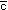 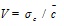 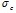                 (2)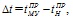 

      где - проектная толщина в месте усиления прорезей, присоединения сосунов или проектная толщина настила палубы в местах прохода опор черпаковой и под опорами рамоподъемной башен, мм;



      - проектная толщина наружной обшивки или настила палубы, мм.



      27. Необходимо, чтобы минимально необходимый момент сопротивления балок набора с присоединенным пояском составлял не менее, м3: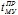 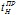 W = mУ0(У1)(У2) . Wпр        (3)

      где mУ0(У1)(У2) - нормативный коэффициент износа (пункт 30 настоящих Правил);



      Wпр - момент сопротивления поперечного сечения балки набора, регламентированный требованиями Регистра судоходства в зависимости от класса судна, м3.



      28. Значения нормативного коэффициента износа mУ0(У1)(У2) в зависимости от уровня обновления (У0, У1 или У2) принимаются:



      1) для продольных холостых балок комингса, палубы, днища, настила второго дна машинного отделения (при наличии второго дна), ширстрека и продольных балок рамного набора:



      в средней части судна mУ0 = 0,90; m(У1) = 0,85; m(У2) = 0,80;



      в оконечностях судна mУ0 = 0,85; m(У1) = 0,80; m(У2) = 0,75;



      2) для поперечных балок набора (холостых и рамных шпангоутов наружного и внутреннего бортов) холостого и рамного набора переборок;



      на любом участке длины судна mУ0 = 0,90; m(У1) = 0,85; m(У2) = 0,80;



      3) для остальных балок набора



      на любом участке длины судна mУ0 = 0,80; m(У1) = 0,70; m(У2) = 0,65.



      29. В случае обоснованного расчетами подкрепления балок набора значения нормативного коэффициента износа могут снижены, но для уровней обновления У0 и У1 они не должны быть меньше 0,60 (0,70) для балок, перечисленных в подпункте 1) пункта 28 и 0,50 (0,60) для балок, перечисленных в подпунктах 2), 3) пункта 28 настоящих Правил (в скобках приведены значения для судов класса М-СП).



      30. В случае, когда требования указанные в пункте 28 настоящих Правил не выдержаны, Регистром судоходства принимается решение о необходимости обновления корпуса, если:



      минимально необходимая площадь МН поперечного сечения отдельных балок набора без присоединенного пояска может быть обеспечена не менее, м2: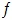           (4)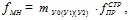 

      и/или минимально необходимая толщина элемента балки набора после ремонта составляет не менее, м:         (5)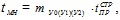 

      где: - площадь поперечного сечения балки, регламентированная требованиям Регистра судоходства в зависимости от класса судна, м2. Если площадь поперечного сечения балки не регламентирована требованиями Регистра судоходства, в качестве принимается проектная площадь поперечного сечения балки;



       - проектная толщина элемента балки набора, м.



      31. Для выбранного уровня обновления (У0, У1 или У2) должна быть выполнена проверка фактической общей прочности обновленного корпуса в расчетных поперечных сечениях согласно приложения 26 к ПОСЭ



      При этом значения нормативных коэффициентов запаса прочности должны приниматься в соответствии с приложением 6 настоящих Правил.



      32. Для судов длиной менее 50 м проверка общей предельной прочности не проводится, если для фактических геометрических размеров связей корпуса с учетом проекта обновления выполняется условие пункта 340 ПСВП.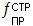 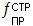 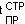  

3. Порядок обновления судовых технических средств,

технологического оборудования и оборудования машинного

помещения технического флота

      33. Решение о ремонте или замене тех или иных технических средств, технологического оборудования или оборудования машинного помещения в составе работ по обновлению судна принимается по согласованию с Регистром судоходства. При этом рассматривается техническое состояние всех технических средств, всех изделий отнесенных к технологическому оборудованию и оборудования машинного помещения судна, и выделяется группа объектов обновления, надлежащее техническое состояние которых наиболее важно для обновленного судна. При выборе этих объектов, помимо указанного, учитывается следующее:



      1) наработка объекта за все время эксплуатации;



      2) ресурс объекта до списания, установленный организацией - изготовителем;



      3) возраст судна, косвенно свидетельствующий об износе судовых котлов, воздухохранителей, трубопроводов;



      4) результаты дефектации объекта.



      34. Объем дефектации технических средств или их узлов, подлежащих ремонту, составляет не менее предписанного объема дефектации соответствующих технических средств перед очередным освидетельствованием. 



      35. Необходимо, чтобы объем дефектации технологического оборудования и/или его узлов подлежащих ремонту, был достаточным для определения технического состояния всех деталей.



      36. Проект обновления технических средств, технологического оборудования и/или оборудования машинного помещения включает в себя:



      1) обоснование необходимости ремонта или замены обновляемых объектов или их узлов с учетом результатов дефектации согласно пункту 35 настоящих Правил и прогнозирования остаточного ресурса незаменяемого оборудования арматуры и трубопроводов;



      2) техническую документацию на монтаж всего заменяемого оборудования, включая документацию на изготовление и установку новых фундаментов, аппаратуры управления, защиты и сигнализации (при необходимости);



      3) технические требования по восстановлению незаменяемых элементов технических средств, оборудования, устройств и систем согласно действующим нормативным актам по согласованию с Регистром судоходства.



      37. В зависимости от выбранного уровня обновления применительно к выбранным для обновления объектам выполняются работы в соответствии с указаниями, приведенными в приложении 7-8 настоящих Правил.



      38. Характер неисправности и значение износа узлов и деталей при выявлении которых требуется ремонт (замена), приведены в приложении 9 к настоящим Правилам.



      39. После монтажа или ремонта технических средств, технологического оборудования и систем машинного помещения проводятся их испытания, в том числе гидравлические, в соответствии с требованиями Регистра судоходства и/или техническими требованиями чертежей проекта обновления.



      40. Ремонт двигателей в корпусе судна допускается при согласовании с Регистром судоходства.



      41. После окончания монтажных работ, проводимых под наблюдением Регистра судоходства, работнику Регистра судоходства предъявляются акты органов технического контроля организации на выполненные работы, сертификаты (иные документы) на примененные материалы, сменные детали, комплектующие, а также другие необходимые документы: чертежи, описания, схемы, формуляры или паспорта, инструкции по обслуживанию.



      42. После завершения всех монтажных, ремонтных и модернизационных работ судно предъявляется к швартовным, ходовым (для самоходных) и производственным испытаниям, проводимых под наблюдением Регистра судоходства. Испытания производятся в соответствии с программой и методиками, разработанными в составе проекта обновления и согласованными с Регистром судоходства. Результаты испытаний оформляются в виде соответствующих протоколов испытаний.



      43. На завершающем этапе обновления технических средств и оборудования машинного помещения работником Регистра судоходства оформляются документы, перечисленные в пункте 16 настоящих Правил. 

4. Порядок обновления электрического оборудования



технического флота

      44. Решение об обновлении тех или иных изделий, входящих в состав электрического оборудования принимается по согласованию с Регистром судоходства. Выбор объектов обновления осуществляется аналогично согласно пункту 34 настоящих Правил.



      45. Комплектация обновленных судов радионавигационным оборудованием осуществляется в соответствии с требованиями Регистра судоходства.



      46. Дефектацию электрического оборудования следует производить в объеме, указанном в приложение 29 к ПОСЭ.



      47. При дефектации кабельных трасс производятся:



      1) внешний осмотр кабелей на всей их длине;



      2) проверка состояния оконцеваний и маркировки;



      3) измерение сопротивления изоляции как между каждой жилой корпусом, так и между самими жилами;



      4) проверка состояния изоляции кабелей с применением современных средств диагностики, позволяющих выявить механические повреждения, тепловое старение, увлажнение изоляции, а также сделать заключение о возможности дальнейшей эксплуатации кабелей по косвенным признакам путем определения упруго-деформированных и упруго-эластичных свойств резиновых оболочек;



      5) проверка состояния набивки сальников ввода кабелей в оборудование, переборочных сальниковых уплотнений, целостности и герметичности уплотнений кабельных коробок и патрубков;



      6) внешний осмотр состояния крепежных скоб (скоб - мосты, подвески, перфополосы) и защитных конструкций (трубы, желоба, короба).



      48. Проект обновления электрического оборудования содержит:



      1) таблицу режимов нагрузки и расчет необходимой мощности электростанции для обеспечения всех режимов работы судна, а также обоснование числа и мощности генераторов, перечень кабелей, подлежащих замене;



      2) техническую документацию на монтаж всего заменяемого электрического оборудования, включая документацию на установку аппаратуры управления, защиты и сигнализации;



      3) технические требования по ремонту незаменяемых элементов электрического оборудования согласно действующим нормативным документам.



      49. В зависимости от выбранного уровня обновления на судне выполняются работы в соответствии с указаниями, изложенными в приложении 10 настоящих Правил.



      50. Электрические машины, прошедшие ремонт в специализированных цехах, испытываются на специальном стенде.



      51. Производятся испытания автоматов максимальной и тепловой защиты, защиты от токов короткого замыкания в соответсвии с подпунктом 7 пункта 428 ПОСЭ.



      52. Контроль за монтажными работами, испытаниями в действии электрического оборудования на судне осуществляется в соответствии с указаниями пунктов 42, 43 настоящих Правил.



      53. На завершающем этапе обновления электрического оборудования Регистром судоходства оформляются документы, перечисленные в пункте 18 настоящих Правил.

Приложение 1

к Правилам по обновлению

судов технического флота

Форма

                             Заявка

    о намерении обновления элементов судна технического флотаСудовладелец ________________________________________________________

Название или номер судна ____________________________________________

Регистровый номер ___________________________________________________                  Основные технические данные судна

                            Общие сведенияСтроительный № _______________________ Класс ________________________

Год и место постройки _______________________________________________

Тип и назначение ____________________________________________________

Автор и номер проекта _______________________________________________

Производительность __________________________________________________                                 КорпусГлавные размерения, м: длина по КВЛ ______; ширина по КВЛ  _________;

высота борта ________________________________________________________

Материал корпуса ____________________________________________________

Система набора ______________________________________________________

Второе дно машинного отделения ______________________________________                    Главные двигатели/дизель - генераторыКоличество, марка ___________________________________________________

Мощность, частота вращения __________________________________________

Организация-изготовитель ____________________________________________

Год изготовления ______; год установки на судно ______ наработка ____

количество проведенных капитальных ремонтов каждого двигателя _______

________________________________________________; наработка каждого

двигателя после последнего капитального ремонта _____________________                    Вспомогательные дизель – генераторыКоличество, марка ___________________________________________________

Мощность, частота ___________________________________________________

Организация-изготовитель ____________________________________________

Год изготовления ______; год установки на судно _____ наработка _____

количество проведенных капитальных ремонтов каждого двигателя _______

_________________________________; наработка каждого двигателя после

последнего капитального ремонта _____________________________________                       Аварийные дизель–генераторыКоличество, марка ___________________________________________________

Мощность, частота вращения __________________________________________

Организация-изготовитель ____________________________________________

Год изготовления ______; год установки на судно ______ наработка ____

количество проведенных капитальных ремонтов каждого двигателя _______

________________________________________________; наработка каждого

двигателя после последнего капитального ремонта _____________________                            Другие сведения

_____________________________________________________________________

Приложение 2

к Правилам по обновлению

судов технического флота

Форма

        Государственное учреждение "Регистр судоходства"

              Комитета транспорта и путей сообщения

   Министерства транспорта и коммуникаций Республики Казахстан                        СВИДЕТЕЛЬСТВО

         об обновлении корпуса судна технического флота                   Уровень обновления У_______Название или номер судна ________________ Регистровый № _____________

Тип и назначение до обновления ______________________________________

Автор и номер проекта судна _________________________________________

Год и место постройки _______________________________________________

Автор и номер проекта обновления ____________________________________

Год и место обновления ______________________________________________

Тип и назначение обновленного судна _________________________________

Класс обновленного судна ____________________________________________

Порт приписки _______________________________________________________      Настоящим удостоверяется, что конструкция, состав, комплектность,

расположение, установка, технические характеристики и техническое

состояние элементов корпуса судна соответствуют требованиям Правил

Регистра судоходства и Правил по обновлению судов технического флота.

      Объем произведенных при обновлении корпуса работ и результаты

испытаний зафиксированы в Акте внеочередного / первоначального

освидетельствования № _____ от "____" _______________ 20___ г.

      Техническое состояние корпуса обновленного судна обеспечивает

возможность его эксплуатации в спецификационных условиях не менее ____ лет.

      Настоящее Свидетельство приложено к Свидетельству о годности к

плаванию №______.Работник Регистр судоходства

________________ ___________________ "____" _______________ 20___ г.

    (подпись)      (фамилия, и., о.)м.п.

Приложение 3

к Правилам по обновлению

судов технического флота

Форма

        Государственное учреждение "Регистр судоходства"

              Комитета транспорта и путей сообщения

   Министерства транспорта и коммуникаций Республики Казахстан                           СВИДЕТЕЛЬСТВО

      об обновлении судовых механизмов и оборудования судна

                         технического флота                     Уровень обновления У_______Название или номер судна ________________ Регистровый № _____________

Тип и назначение до обновления ______________________________________

Автор и номер проекта судна _________________________________________

Год и место постройки _______________________________________________

Автор и номер проекта обновления ____________________________________

Год и место обновления ______________________________________________

Тип и назначение обновленного судна _________________________________

Класс обновленного судна ____________________________________________

Порт приписки _______________________________________________________      Настоящим удостоверяется, что конструкция, состав, комплектность,

расположение, установка, технические характеристики и техническое

состояние судовых механизмов и оборудования соответствуют требованиям

Правил Регистра судоходства и Правил по обновлению судов технического

флота.

      Объем произведенных при обновлении механизмов и оборудования работ

и результаты испытаний зафиксированы в Акте внеочередного /

первоначального освидетельствования № _____ от "__" ________ 20___ г.

      Техническое состояние механизмов и оборудования обновленного судна

обеспечивает возможность его эксплуатации в спецификационных условиях не

менее ____ лет.

      Настоящее Свидетельство приложено к Свидетельству о годности к

плаванию №_______.Работник Регистр судоходства

________________ ___________________ "____" _______________ 20___ г.

    (подпись)      (фамилия, и., о.)м.п.

Приложение 4

к Правилам по обновлению

судов технического флота

Форма

        Государственное учреждение "Регистр судоходства"

              Комитета транспорта и путей сообщения

   Министерства транспорта и коммуникаций Республики Казахстан                           СВИДЕТЕЛЬСТВО

       об обновлении судового электрического оборудования                   Уровень обновления У_______Название или номер судна ________________ Регистровый № _____________

Тип и назначение до обновления ______________________________________

Автор и номер проекта судна _________________________________________

Год и место постройки _______________________________________________

Автор и номер проекта обновления ____________________________________

Год и место обновления ______________________________________________

Тип и назначение обновленного судна _________________________________

Класс обновленного судна ____________________________________________

Порт приписки _______________________________________________________      Настоящим удостоверяется, что конструкция, состав, комплектность,

расположение, установка, технические характеристики и техническое

состояние судового электрического оборудования соответствуют требованиям

Правил Регистра судоходства и Правил по обновлению судов технического флота.

      Объем произведенных при обновлении электрического оборудования

работ и результаты испытаний зафиксированы в Акте внеочередного /

первоначального освидетельствования № _____ от "__" ________ 20___ г.

      Техническое состояние электрического оборудования обновленного

судна обеспечивает возможность его эксплуатации в спецификационных

условиях не менее ____ лет.

      Настоящее Свидетельство приложено к Свидетельству о годности к

плаванию №____.Работник Регистр судоходства

________________ ___________________ "____" _______________ 20___ г.

    (подпись)      (фамилия, и., о.)м.п.

Приложение 5

к Правилам по обновлению

судов технического флота

Форма

        Государственное учреждение "Регистр судоходства"

              Комитета транспорта и путей сообщения

   Министерства транспорта и коммуникаций Республики Казахстан                           СВИДЕТЕЛЬСТВО

             об обновлении судна технического флота                   Уровень обновления У_______Название или номер судна ________________ Регистровый № _____________

Тип и назначение до обновления ______________________________________

Автор и номер проекта судна _________________________________________

Год и место постройки _______________________________________________

Автор и номер проекта обновления ____________________________________

Год и место обновления ______________________________________________

Тип и назначение обновленного судна _________________________________

Класс обновленного судна ____________________________________________

Порт приписки _______________________________________________________      Настоящим удостоверяется, что конструкция, состав, комплектность,

расположение, установка, технические характеристики и техническое

состояние элементов судна соответствуют требованиям Правил Регистра

судоходства и Правил по обновлению судов технического флота.

      Объем произведенных при обновлении работ и результаты испытаний

зафиксированы в Акте внеочередного / первоначального освидетельствования

№ _____ от "____" _______________ 20___ г.

      Техническое состояние обновленного судна обеспечивает возможность

его эксплуатации в спецификационных условиях не менее ____ лет.

      На судно выдано новое Классификационное свидетельство, приложенное

к Свидетельству о годности к плаванию под номером ______.

      Настоящее Свидетельство приложено к Свидетельству о годности к

плаванию №_____.Работник Регистр судоходства

________________ ___________________ "____" _______________ 20___ г.

    (подпись)      (фамилия, и., о.)м.п.

Приложение 6

к Правилам по обновлению

судов технического флота 

Значения коэффициента запаса прочности

по предельному моменту kГОДН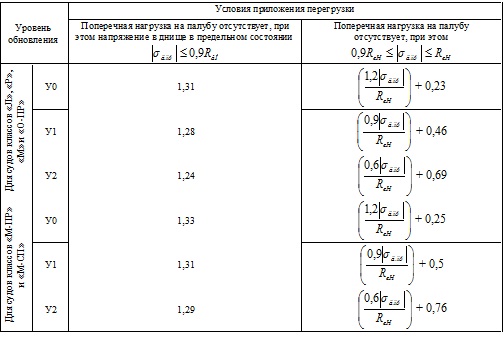 

Приложение 7

к Правилам по обновлению

судов технического флота

         Обновление технических средств и оборудования в

                    соответствии с уровнем

Приложение 8

к Правилам по обновлению

судов технического флота

Обновление изделий, узлов и элементов в соответствии с уровнем

Приложение 9

к Правилам по обновлению

судов технического флота

Характер неисправности и значение износа узлов и деталей при

        выявлении которых требуется ремонт (замена)

Приложение 10

к Правилам по обновлению

судов технического флота

   Обновление электрооборудования в соответствии с уровнем
					© 2012. РГП на ПХВ «Институт законодательства и правовой информации Республики Казахстан» Министерства юстиции Республики Казахстан
				Объект обновленияУ0У1У2КорпусТехнические средства и оборудование

машинного помещенияТехнологическое оборудованиеЭлектрическое оборудованиеПеречень

технических средств

и оборудованияВарианты работ по обеспечению уровней обновленияВарианты работ по обеспечению уровней обновленияВарианты работ по обеспечению уровней обновленияПеречень

технических средств

и оборудованияУ0У1У21. Двигатели

главные1. Замена с установкой

новых двигателей другой

марки, в том числе с

повышением их мощности,

если это обосновано

повышением

производительности по

грунту;

2. Замена с установкой

новых двигателей той же

марки;

3. Замена с установкой

двигателей после

капитального ремонта в

специализированном цехе;

4. Дефектация и ремонт в

корпусе судна1. Замена с

установкой новых

двигателей той же

марки;

2. Замена с

установкой

двигателей после

капитального ремонта

под наблюдением

Регистра

судоходства;

3. Дефектация и

ремонт в корпусе

судна под

наблюдением Регистра

судоходства;Дефектация и ремонт

в корпусе судна2. Первичные

двигатели

главных

генераторов1. Замена с установкой

новых двигателей (замена

всего агрегата, включая

генератор, на

дизель-генератор большей

мощности в случае, когда

для снабжения всех

потребителей

обновленного земснаряда

требуется большая

мощность электростанции,

чем это было необходимо

после постройки

обновляемого земснаряда);

2. Замена с установкой

двигателей после

капитального ремонта

под наблюдением Регистра

судоходства;

3. Дефектация и ремонт в

корпусе судна1. Замена с

установкой новых

двигателей той же

марки;

2. Замена с

установкой

двигателей после

капитального ремонта

под наблюдением

Регистра

судоходства;Дефектация и ремонт

в корпусе суднаПервичные двигатели вспомогательных генераторов1. Замена с установкой

новых двигателей той же

марки;

2. Замена с установкой

двигателей после

капитального ремонта под

наблюдением Регистра

судоходства;

3. Дефектация и ремонт в

корпусе судна1. Замена с установкой после капитального ремонта под наблюдением Регистра судоходства;2. Дефектация и ремонт в корпусе суднаДефектация и ремонт в корпусе суднаПервичные

двигатели

аварийных

генераторовЗамена с установкой

двигателей после

капитального ремонта

под наблюдением Регистра

судоходстваДефектация и ремонт в корпусе суднаДефектация и ремонт в корпусе судна3. Редукторы,

реверс-редукторыПо аналогии с пунктом 1 настоящей таблицыПо аналогии с пунктом 1 настоящей таблицыПо аналогии с пунктом 1 настоящей таблицы4. Валопроводы:

валы

промежуточные,

упорные, детали

их соединений,

подшипники,

переборочные

сальники,

дейдвудные

трубы;1. Замена с установкой

новых изделий в случае

изменения размеров в

связи с заменой главных

двигателей;

2. Дефектация и ремонт1. Замена с

установкой новых

изделий в случае

изменения размеров

в связи с заменой

главных двигателей;

2. Дефектация и

ремонтДефектация и ремонтвалы гребные;1. Замена с установкой новых валов, если валы отработали более 15 лет;

2. Дефектация и ремонт, если валы отработали 15 лет и менее1. Замена с

установкой новых

валов, если валы

отработали более 15

лет;

2. Дефектация и

ремонт, если валы

отработали 15 лет и

менее1. Замена с

установкой новых

валов, если валы

отработали более

15 лет;

2. Дефектация и

ремонт, если валы

отработали 15 лет

и менееподшипники

гребных валовЗамена с установкой новых

подшипниковЗамена с установкой

новых подшипников1. Замена с

установкой новых

подшипников;

2. Дефектация и

ремонт5. Винты гребные1. Замена с установкой

новых винтов;

2. Замена с установкой

отремонтированных винтов

с восстановленными

геометрическими размерамиЗамена с установкой

отремонтированных

винтов с

восстановленными

геометрическими

размерамиДефектация и ремонт6. Противопожарная защита:6. Противопожарная защита:6. Противопожарная защита:6. Противопожарная защита:противопожарное

снабжение и

средства

пожаротушения;

система

пожаротушенияДефектация и ремонт

1. Замена с установкой

новых насосов,

трубопроводов и

арматуры;

2. Дефектация с

проведением

гидравлических испытаний

и ремонт с заменой

поврежденных участков

трубопроводовДефектация и ремонт

Дефектация с

проведением

гидравлических

испытаний и ремонт

с заменой

поврежденных

участков

трубопроводовДефектация и ремонт

Дефектация с

проведением

гидравлических

испытаний и ремонт с

заменой поврежденных

участков

трубопроводов7. Котлы

автономные и

утилизационные1. Замена с установкой

новых котлов по

усмотрению судовладельца;

2. Дефектация и ремонтДефектация и ремонтДефектация и ремонт4. Система,

рабочая среда

которых вызывает

коррозию внутри

труб, в том

числе: 

осушения;

балластная;

сточная;

водяного

охлаждения;

фекальная1. Замена с установкой

новых насосов, цистерн,

трубопроводов и

арматуры;

2. Дефектация с

проведением

гидравлических испытаний

и ремонт с заменой

поврежденных участков

цистерн и трубопроводовДефектация с

проведением

гидравлических

испытаний и ремонт

с заменой

поврежденных

участков цистерн и

трубопроводовДефектация с

проведением

гидравлических

испытаний и ремонт с

заменой поврежденных

участков цистерн и

трубопроводов5. Прочие

системы:

масляная;

топливная;

воздушных,

измерительных

трубопроводов;

сжатого воздуха;

гидравлических

приводов и др.Дефектация с проведением

гидравлических испытаний

и ремонт с заменой

поврежденных

участков трубопроводовДефектация с

проведением

гидравлических

испытаний и ремонт

с заменой

поврежденных

участков

трубопроводовДефектация с

проведением

гидравлических

испытаний и ремонт с

заменой поврежденных

участков

трубопроводов10. Насосы и

арматура,

входящие в

состав систем1. Дефектация и ремонт;

2. Замена изделий в

случае предельного износа

их элементов, в

особенности проточных

частей насосов1. Дефектация и

ремонт;

2. Замена изделий в

случае предельного

износа их

элементов, в

особенности

проточных частей

насосовДефектация и ремонт11. Системы

вентиляцииДефектация и ремонтДефектация и ремонтДефектация и ремонт12. Сосуды под

давлением и

теплообменные

аппаратыДефектация и ремонтДефектация и ремонтДефектация и ремонт13. Устройства:13. Устройства:13. Устройства:13. Устройства:1. рулевое

устройство, в

том числе:

рули, насадки,

баллеры,

гельмпортовые

подшипники и

трубы, сальники;

элементы

передачи момента

от рулевой

машины на баллер

(секторы,

румпели,

упоры, буферные

пружины, тяги);Дефектация и ремонтДефектация и ремонтДефектация и ремонтмашины рулевые

электромехани-

ческие;

машины рулевые

электрогидрав-

лические;1. Замена с установкой электрогидравлических рулевых машин;

2. Дефектация и ремонт1. замена с

установкой

электрогидравличес-

ких рулевых машин;

2. Дефектация и

ремонтДефектация и ремонтсиловые элементы

гидропривода,

трубопроводы и

арматура;Дефектация и ремонтДефектация и ремонтДефектация и ремонтнасосы с

исполнительными

механизмами;1. Замена с установкой

новых насосов той же

марки;

2. Замена с установкой

новых насосов с

повышенным ресурсом1. Дефектация и

ремонт;

2. Замена с

установкой новых

насосовДефектация и ремонтмашины рулевые

электрогидрав-

лические в

комплекте;Замена с установкой

новых машин. Указание

распространяется на

рулевые машины, элементы

которых восстанавливать

нецелесообразно в связи

с их физическим или

моральным износом, а

также в случае изменения

пропульсивных

характеристик

самоходного земснаряда в

связи со сменой главных

двигателей1. Дефектация и

ремонт;

2. Замена с

установкой новых

машинДефектация и ремонт2. подруливающее

устройство;Дефектация и ремонтДефектация и ремонтДефектация и ремонт3. якорное

устройство;1. В случае изменения

характеристики снабжения

в большую сторону

назначается якорное

снабжение,

соответствующее новой

характеристике

снабжения, и в случае

необходимости

производится замена

якорей, якорных цепей,

брашпилей и т.п.;

2. Дефектация и ремонт1. В случае

изменения

характеристики

снабжения в

большую сторону

назначается якорное

снабжение,

соответствующее

новой характеристике

снабжения, и в

случае необходимости

производится замена

якорей, якорных

цепей, брашпилей и

т.п.;

2. Дефектация и

ремонт1. В случае изменения

характеристики

снабжения в большую

сторону назначается

якорное снабжение,

соответствующее новой

характеристике

снабжения, и в случае

необходимости

производится замена

якорей, якорных

цепей, брашпилей

и т.п.;

2. Дефектация и

ремонт4. швартовное

устройство;1. Замена непригодных

механизмов и

оборудования;

2. Дефектация и ремонт1. Замена

непригодных

механизмов и

оборудования;

2. Дефектация и

ремонт1. Замена непригодных

механизмов и

оборудования;

2. Дефектация и

ремонт5. шлюпочное

устройствоДефектация и ремонт с

заменой непригодных

узлов и деталейДефектация и ремонтДефектация и ремонт14. Оборудование

экологической

безопасностиДефектация и ремонт,

установка цистерн сбора

подсланевых вод с

необходимым

оборудованием по очистке

сточных и

нефтесодержащих водДефектация и ремонт,

установка цистерн

сбора подсланевых

вод с необходимым

оборудованием по

очистке сточных и

нефтесодержащих водДефектация и

ремонт, установка

цистерн сбора

подсланевых вод с

необходимым

оборудованием по

очистке сточных и

нефтесодержащих водНаименование

изделия, узла,

элементаВарианты применимости при уровне обновленияВарианты применимости при уровне обновленияВарианты применимости при уровне обновленияНаименование

изделия, узла,

элементаУОУ1У2Землесосные снарядыЗемлесосные снарядыЗемлесосные снарядыЗемлесосные снаряды1. Грунтовый насос:

рабочее колесо;Замена

  -Ремонт

ЗаменаРемонт

Ремонт или

замена в

зависимости от

технического

состояниясъемные облицовки 

корпуса и крышек;-РемонтРемонтвал и подшипники;-Замена облицовки вала

или вала в зависимости

от технического

состояния. Ремонт или

замена вкладышей

подшипниковЗамена облицовки

вала или вала в

зависимости от

технического

состояния.

Ремонт вкладышей

подшипниковгрунтоприемникЗамена с учетом

современных технических

решенийРемонт с заменой

листов и/или решеткиРемонт с заменой

листов и/или решетки2. Грунтопровод:ЗаменаЗамена или ремонт в

зависимости от

технического состоянияРемонт

 понтон плавучего

грунтопровода;Замена или ремонт

в зависимости от

технического состоянияРемонтРемонтлеерное ограждение

плавучего

грунтопровода;1. Замена;

2. ремонтРемонтРемонтшаровое соединение

напорного

грунтопровода;ЗаменаЗаменаРемонт или

замена в

зависимости от

технического

состояниягибкое соединение

всасывающего

грунтопроводаЗаменаЗаменаЗамена при

неудовлетвори-

тельном

техническом

состоянии3. Рамоподъемное

устройствоРемонт с заменой

подшипников и вкладышей

лебедки, осей

полиспастов и блоков

лебедкиРемонт с заменой

подшипников и

вкладышей лебедки,

осей полиспастов и

блоков лебедкиРемонт с заменой

негодных деталей4. Оперативные

лебедкиЗамена канатоукладчика,

каната, изношенных

деталей и узловЗамена

канатоукладчика,

каната, изношенных

деталей и узловЗамена

канатоукладчика

и каната в

случае

неудовлетвори-

тельного

технического

состояния,

изношенных

деталей и узлов5. Клюзы

папильонажные1. Замена в случае

недопустимого износа

реборд и втулок;

2. ремонт1. Замена в случае

недопустимого износа

реборд и втулок;

2. ремонтРемонт6. Оперативные и

рамоподъемные

лебедкиРемонт с заменой узлов

и деталей, техническое

состояние которых

признано

неудовлетворительнымРемонт с заменой узлов

и деталей, техническое

состояние которых

признано

неудовлетворительнымРемонт7. Сваи, якоряРемонт или замена при

невозможности

восстановления

технического состояния

ремонтомРемонтРемонт8. Стреловые

устройства для

заложения и

перекладки якорейРемонт с заменой узлов

и деталей, техническое

состояние которых

признано

неудовлетворительнымРемонтРемонт9. Технологические

лебедки плавучего

грунтопроводаРемонт с заменой узлов

и деталей, техническое

состояние которых

признано

неудовлетворительнымРемонт с заменой узлов

и деталей, техническое

состояние которых

признано

неудовлетворительнымРемонт10. Грунтоотводный

насадокЗаменаЗаменаРемонтМногочерпаковые земснарядыМногочерпаковые земснарядыМногочерпаковые земснарядыМногочерпаковые земснаряды11. Черпаковая башняПри необходимости

замена или подкрепление

элементов конструкции,

не удовлетворяющих

Правилам Регистра

судоходстваПри необходимости -

замена или

подкрепление элементов

конструкции, не

удовлетворяющих

Правилам Регистра

судоходстваПри

необходимости -

ремонт12. Черпаковая рамаПри необходимости -

замена или подкрепление

элементов конструкцииПри необходимости -

замена или

подкрепление элементов

конструкцииПри

необходимости -

ремонт13. Черпаковая

цепь:

черпаки;Замена в случае

негодного технического

состоянияРемонтРемонтпромежуточные

звенья;Замена в случае

негодного технического

состоянияЗамена в случае негодного технического состоянияЗамена в случае

негодного

технического

состояниявтулки, кольца;ЗаменаЗаменаЗаменапальцыЗаменаЗаменаЗамена в случае

недопустимого

износа14. Черпаковые скатыЗамена1. Замена роульсов без

полиуретановых гильз и

в случае необходимости

- вкладышей

подшипников;

2. замена роульсов с

полиуретановыми

гильзами в случае

необходимости1. Замена

роульсов без

полиуретановых

гильз и в случае

необходимости

- вкладышей

подшипников;

2. замена

роульсов с

полиуретановыми

гильзами в

случае

необходимости15. Рамоподъемное

устройствоДефектация и в случае

необходимости - ремонтДефектация и в случае

необходимости - ремонтДефектация и в

случае

необходимости -

ремонт16. Нижний

черпаковый барабанРемонт, в случае

невозможности

Восстановления граней

и/или реборд - замена.

Замена вала при

обнаружении трещинРемонт, в случае

невозможности

восстановления граней

и/или реборд - замена.

Замена вала при

обнаружении трещинРемонт, замена

вала при

обнаружении

трещин17. Верхний

черпаковый барабанРемонт, в случае

невозможности

Восстановления граней

и/или реборд - замена.

Ремонт или замена

шестеренРемонтРемонт18. Привод

верхнего барабанаРемонт или замена

шестерен.

Замена вкладышей

подшипниковРемонт или замена

шестерен.

Замена вкладышей

подшипниковРемонт19. Лотко - подъемное

устройствоЗамена пальцев шарнира

подвеса лотка, ремонт

облицовок подвижного и

неподвижного лотковЗамена пальцев шарнира

подвеса лотка, ремонт

облицовок подвижного и

неподвижного лотковРемонт облицовок

подвижного и

неподвижного

лотков20. Лебедки

перемещения

шаланд,

рамоподъемные и

швартовныеЗамена канатоукладчика,

канатовРемонт или замена

канатоукладчика,

замена канатовРемонт

канатоукладчика,

замена канатов в

случае их

негодного

состояния21. ЯкоряРемонт или замена при

невозможности

восстановления

технического состояния

ремонтомРемонтРемонтШтанговые земснарядыШтанговые земснарядыШтанговые земснарядыШтанговые земснаряды22. А-образная

мачтаПри необходимости -

подкрепление или замена

элементов конструкцииПри необходимости –

подкрепление или

замена элементов

конструкцииПри

необходимости -

ремонт23. П-образная

стрелаРемонт с заменой узлов

и деталей, техническое

состояние которых

признано

неудовлетворительнымРемонт с заменой узлов

и деталей, техническое

состояние которых

признано неудовлетворительнымРемонт24. ЧерпакЗамена в случае

негодного технического

состоянияРемонтРемонт25. ШтангаПри необходимости -

подкрепление или замена

элементов конструкцииПри необходимости -

подкрепление или

замена элементов

конструкцииРемонт26. Направляющие

обоймы (седловые

подшипники)ЗаменаРемонтРемонт27. Подъемная

и напорная лебедкиРемонт с заменой

узлов и деталей,

техническое состояние

которых признано

неудовлетворительнымРемонт с заменой узлов

и деталей, техническое

состояние которых

признано

неудовлетворительнымРемонт28. Механизм

опорожнения черпакаЗамена каната и ремонт

электролебедки в случае

необходимостиЗамена каната и ремонт

электролебедки в

случае необходимостиЗамена каната и

ремонт

электролебедки в

случае

необходимости29. Свайные лебедкиРемонт с заменой

узлов и деталей,

техническое состояние

которых признано

неудовлетворительнымРемонт с заменой узлов

и деталей, техническое

состояние которых

признано

неудовлетворительнымРемонт с заменой

узлов и деталей,

техническое

состояние

которых признано

неудовлетвори-

тельным30. СваиРемонт или замена при

невозможности

восстановления

технического состояния

ремонтомРемонтРемонт31. ГидроприводыРемонт с заменой

узлов и деталей,

техническое состояние

которых признано

неудовлетворительнымРемонт с заменой узлов

и деталей, техническое

состояние которых

признано

неудовлетворительнымРемонт с заменой

узлов и деталей,

техническое

состояние

которых признано

неудовлетвори-

тельным32. КанатыЗамена в случае

несоответствия

технического состояния

требованиям ПравилЗамена в случае

несоответствия

технического

состояния требованиям

ПравилЗамена в случае

несоответствия

технического

состояния

требованиям

ПравилУзлы, деталиХарактер неисправности и значение износа, при выявлении

которых требуется ремонт (замена) узла, деталиХарактер неисправности и значение износа, при выявлении

которых требуется ремонт (замена) узла, деталиХарактер неисправности и значение износа, при выявлении

которых требуется ремонт (замена) узла, деталиЗемлесосные снарядыЗемлесосные снарядыЗемлесосные снарядыЗемлесосные снаряды1. Диски и ступица

рабочего колеса

грунтового насосаОбщий износ более 30 % номинальной толщины. Местный износ

более 60 % толщины. Трещины. Ослабление посадки рабочего

колеса на валуОбщий износ более 30 % номинальной толщины. Местный износ

более 60 % толщины. Трещины. Ослабление посадки рабочего

колеса на валуОбщий износ более 30 % номинальной толщины. Местный износ

более 60 % толщины. Трещины. Ослабление посадки рабочего

колеса на валу2. Лопасти рабочего

колеса грунтового

насосаОбщий износ по толщине лопастей от первоначального размера

более 40 %, по длине более 30 %. Местный износ лопасти по

толщине более 60 %, по длине более 40 %. Трещины, сквозные

отверстия в лопастях, деформации кромок лопастиОбщий износ по толщине лопастей от первоначального размера

более 40 %, по длине более 30 %. Местный износ лопасти по

толщине более 60 %, по длине более 40 %. Трещины, сквозные

отверстия в лопастях, деформации кромок лопастиОбщий износ по толщине лопастей от первоначального размера

более 40 %, по длине более 30 %. Местный износ лопасти по

толщине более 60 %, по длине более 40 %. Трещины, сквозные

отверстия в лопастях, деформации кромок лопасти3. Съемные облицовки

корпуса и крышекОбщий износ по толщине более 40 %. Местный износ по толщине

более 60 %. Зазор в стыках облицовки 0,5 мм и болееОбщий износ по толщине более 40 %. Местный износ по толщине

более 60 %. Зазор в стыках облицовки 0,5 мм и болееОбщий износ по толщине более 40 %. Местный износ по толщине

более 60 %. Зазор в стыках облицовки 0,5 мм и более4. Вал и подшипники

(скольжения)

грунтового насосаИзнос облицовки вала более 50 % ее номинальной толщины,

неравномерность выработки по длине более 2 мм. Зазор между

валом и вкладышем не более 0,002 диаметра вала. Износ шейки в

районе сальникового уплотнения не более 0,04 диаметра валаИзнос облицовки вала более 50 % ее номинальной толщины,

неравномерность выработки по длине более 2 мм. Зазор между

валом и вкладышем не более 0,002 диаметра вала. Износ шейки в

районе сальникового уплотнения не более 0,04 диаметра валаИзнос облицовки вала более 50 % ее номинальной толщины,

неравномерность выработки по длине более 2 мм. Зазор между

валом и вкладышем не более 0,002 диаметра вала. Износ шейки в

районе сальникового уплотнения не более 0,04 диаметра вала5. Валопровод,

фланцевые соединенияНе перпендикулярность поверхностей фланцев оси вала, зазор

более 0,2 мм. Износ облицовки вала более 50 % от номинальной

толщины, ослабление посадки. Допустимый максимальный износ

шеек концевого вала рыхлительного устройства, мм:Не перпендикулярность поверхностей фланцев оси вала, зазор

более 0,2 мм. Износ облицовки вала более 50 % от номинальной

толщины, ослабление посадки. Допустимый максимальный износ

шеек концевого вала рыхлительного устройства, мм:Не перпендикулярность поверхностей фланцев оси вала, зазор

более 0,2 мм. Износ облицовки вала более 50 % от номинальной

толщины, ослабление посадки. Допустимый максимальный износ

шеек концевого вала рыхлительного устройства, мм:Номинальный диаметр

облицовки шейки, ммВыработкаВыработкаНоминальный диаметр

облицовки шейки, ммэллиптичнаяравномерная101-1500,51,0151-2001,0-201-2502,02,0251-3002,5-Свыше 3002,53,0Допустимые максимальные зазоры между концевым валом рыхлителя

и вкладышем подшипника, мм:Допустимые максимальные зазоры между концевым валом рыхлителя

и вкладышем подшипника, мм:Допустимые максимальные зазоры между концевым валом рыхлителя

и вкладышем подшипника, мм:Наружный диаметр

облицовки вала, ммВкладышВкладышНаружный диаметр

облицовки вала, ммчугунныйрезиновый201-2504,06,0251-3004,56,0301-3505,57,8401-4506,08,56. ГрунтоприемникИзнос листов и решетки от их номинальной толщины более 40 %Износ листов и решетки от их номинальной толщины более 40 %Износ листов и решетки от их номинальной толщины более 40 %7. Грунтопровод

плавучий и корпуснойИзнос стенок труб более 60 % их номинальной толщиныИзнос стенок труб более 60 % их номинальной толщиныИзнос стенок труб более 60 % их номинальной толщины8. Шаровые

соединения:

шар, чашаИзнос стенок шара более 30 % их номинальной толщины, износ

облицовок шара более 60 % ее номинальной толщины. Зазор между

чашей и шаром в собранном положении более 2 ммИзнос стенок шара более 30 % их номинальной толщины, износ

облицовок шара более 60 % ее номинальной толщины. Зазор между

чашей и шаром в собранном положении более 2 ммИзнос стенок шара более 30 % их номинальной толщины, износ

облицовок шара более 60 % ее номинальной толщины. Зазор между

чашей и шаром в собранном положении более 2 ммУзлы, деталиХарактер неисправности и значение износа, при выявлении

которых требуется ремонт (замена) узла, деталиХарактер неисправности и значение износа, при выявлении

которых требуется ремонт (замена) узла, деталиХарактер неисправности и значение износа, при выявлении

которых требуется ремонт (замена) узла, детали9. Уплотнительное

кольцо и горловина

рабочего колесаЗазор между уплотнительным кольцом и торцом горловины

рабочего колеса более 5 мм на 1/4 длины по дуге окружности.

Общий износ уплотнительного кольца от первоначального размера

20 %, местный износ от первоначального размера 60 %Зазор между уплотнительным кольцом и торцом горловины

рабочего колеса более 5 мм на 1/4 длины по дуге окружности.

Общий износ уплотнительного кольца от первоначального размера

20 %, местный износ от первоначального размера 60 %Зазор между уплотнительным кольцом и торцом горловины

рабочего колеса более 5 мм на 1/4 длины по дуге окружности.

Общий износ уплотнительного кольца от первоначального размера

20 %, местный износ от первоначального размера 60 %10. Подшипники,

вкладыши, валы

лебедки

рамоподъемного

устройства

(многочерпакового и

землесосного

снарядов)Износ подшипников и вкладышей от первоначальной толщины более

15 %. Эллиптичность шеек валов более 0,5 ммИзнос подшипников и вкладышей от первоначальной толщины более

15 %. Эллиптичность шеек валов более 0,5 ммИзнос подшипников и вкладышей от первоначальной толщины более

15 %. Эллиптичность шеек валов более 0,5 мм11. Оси полиспастов и

блоков лебедки

рамоподъемного

устройстваИзнос осей от первоначального диаметра более 10 %

первоначального диаметраИзнос осей от первоначального диаметра более 10 %

первоначального диаметраИзнос осей от первоначального диаметра более 10 %

первоначального диаметра12. Канаты лебедокОбрыв проволок в канате более 10 % общего числа их на длине,

равной восьми диаметрам каната, на шаге свивкиОбрыв проволок в канате более 10 % общего числа их на длине,

равной восьми диаметрам каната, на шаге свивкиОбрыв проволок в канате более 10 % общего числа их на длине,

равной восьми диаметрам каната, на шаге свивки13. Клюзы оперативных

лебедок, устройства

подводного

заглубления канатовИзнос реборд более 30 % и втулок более 40 % номинальной

толщины. Изменение геометрии балок и разрушение фундаментаИзнос реборд более 30 % и втулок более 40 % номинальной

толщины. Изменение геометрии балок и разрушение фундаментаИзнос реборд более 30 % и втулок более 40 % номинальной

толщины. Изменение геометрии балок и разрушение фундаментаМногочерпаковые земснарядыМногочерпаковые земснарядыМногочерпаковые земснарядыМногочерпаковые земснаряды14. ЧерпакиИзнос полозков от первоначальной высоты более (2-35 %).

Эллиптичность отверстий в полозке для черпаковых втулок свыше

10 % их первоначального диаметра. Трещины в полозке черпака в

районе отверстий для втулокИзнос полозков от первоначальной высоты более (2-35 %).

Эллиптичность отверстий в полозке для черпаковых втулок свыше

10 % их первоначального диаметра. Трещины в полозке черпака в

районе отверстий для втулокИзнос полозков от первоначальной высоты более (2-35 %).

Эллиптичность отверстий в полозке для черпаковых втулок свыше

10 % их первоначального диаметра. Трещины в полозке черпака в

районе отверстий для втулок15. Промежуточные

звеньяДопустимый износ рабочей поверхности по высоте звена

принимается равным:Допустимый износ рабочей поверхности по высоте звена

принимается равным:Допустимый износ рабочей поверхности по высоте звена

принимается равным:Высота звена, ммИзнос общий, ммИзнос местный, мм40-606861-8091281-1001215121-140-20Свыше 3001525Эллиптичность отверстий в промежуточных звеньях свыше 7 % их

диаметраЭллиптичность отверстий в промежуточных звеньях свыше 7 % их

диаметраЭллиптичность отверстий в промежуточных звеньях свыше 7 % их

диаметра16. Втулка, кольцо

черпаковой цепиОбщий износ свыше 20 % первоначальной толщины. Эллиптичность

отверстий свыше 7 % от первоначального диаметра. Ослабление

втулок в местах посадки и их выпадение. Сквозные трещины во

втулках, кольцахОбщий износ свыше 20 % первоначальной толщины. Эллиптичность

отверстий свыше 7 % от первоначального диаметра. Ослабление

втулок в местах посадки и их выпадение. Сквозные трещины во

втулках, кольцахОбщий износ свыше 20 % первоначальной толщины. Эллиптичность

отверстий свыше 7 % от первоначального диаметра. Ослабление

втулок в местах посадки и их выпадение. Сквозные трещины во

втулках, кольцах17. Пальцы черпаковой

цепиОбщий износ по окружности свыше 15 % первоначального

диаметра. Местный односторонний износ свыше 20 %

первоначального диаметра. Трещины по образующей, излом

стержня и головки пальцаОбщий износ по окружности свыше 15 % первоначального

диаметра. Местный односторонний износ свыше 20 %

первоначального диаметра. Трещины по образующей, излом

стержня и головки пальцаОбщий износ по окружности свыше 15 % первоначального

диаметра. Местный односторонний износ свыше 20 %

первоначального диаметра. Трещины по образующей, излом

стержня и головки пальца18. Грани и реборды

нижнего черпакового

барабанаИзнос более 10-12 % длины грани. Износ поверхности

износостойких наплавок граней более 80 % от первоначальной

толщины. Эллиптичность отверстийИзнос более 10-12 % длины грани. Износ поверхности

износостойких наплавок граней более 80 % от первоначальной

толщины. Эллиптичность отверстийИзнос более 10-12 % длины грани. Износ поверхности

износостойких наплавок граней более 80 % от первоначальной

толщины. Эллиптичность отверстий19. Вал нижнего

черпакового барабанаИзнос букс вала более 30 % от первоначальной толщины. Износ

шеек вала более 1,5 % диаметра. Местные коррозионные

разъедания глубиной более 2,5 % диаметра на площади 100 см2

нерабочих участков. Ослабление ступицы барабана на валу,

измеренное щупом, не более 0,2 ммИзнос букс вала более 30 % от первоначальной толщины. Износ

шеек вала более 1,5 % диаметра. Местные коррозионные

разъедания глубиной более 2,5 % диаметра на площади 100 см2

нерабочих участков. Ослабление ступицы барабана на валу,

измеренное щупом, не более 0,2 ммИзнос букс вала более 30 % от первоначальной толщины. Износ

шеек вала более 1,5 % диаметра. Местные коррозионные

разъедания глубиной более 2,5 % диаметра на площади 100 см2

нерабочих участков. Ослабление ступицы барабана на валу,

измеренное щупом, не более 0,2 мм20. Вал верхнего

черпакового барабанаИзнос шеек вала более 1,5 % диаметра. Эллиптичность рабочих

шеек по диаметру более 0,5 мм. Износ подшипников (баббита и

бронзового вкладыша) более 50 % их первоначальной толщины.

Трещины баббита и бронзового вкладыша или трещины в корпусе

подшипника скольженияИзнос шеек вала более 1,5 % диаметра. Эллиптичность рабочих

шеек по диаметру более 0,5 мм. Износ подшипников (баббита и

бронзового вкладыша) более 50 % их первоначальной толщины.

Трещины баббита и бронзового вкладыша или трещины в корпусе

подшипника скольженияИзнос шеек вала более 1,5 % диаметра. Эллиптичность рабочих

шеек по диаметру более 0,5 мм. Износ подшипников (баббита и

бронзового вкладыша) более 50 % их первоначальной толщины.

Трещины баббита и бронзового вкладыша или трещины в корпусе

подшипника скольжения21. Грани и реборды

верхнего черпакового

барабанаИзнос слоя наплавки более 80 % первоначальной толщиныИзнос слоя наплавки более 80 % первоначальной толщиныИзнос слоя наплавки более 80 % первоначальной толщины22. Шестерни верхнего

барабанаИзнос зубьев шестерни более 25 % первоначальной толщины.

Ослабление ступицы на валу по щупу более 0,2 ммИзнос зубьев шестерни более 25 % первоначальной толщины.

Ослабление ступицы на валу по щупу более 0,2 ммИзнос зубьев шестерни более 25 % первоначальной толщины.

Ослабление ступицы на валу по щупу более 0,2 мм23. Катушка (роульс) черпакового скатаИзнос свыше 50 % номинальной толщиныИзнос свыше 50 % номинальной толщиныИзнос свыше 50 % номинальной толщины24. Втулки осей

скатовТрещины, ослабление посадки на вал. Эксцентричность катушки

более 3 мм. Равномерный износ рабочей поверхности более 50 %

толщины втулки. Износ шеек оси более 20 % их диаметраТрещины, ослабление посадки на вал. Эксцентричность катушки

более 3 мм. Равномерный износ рабочей поверхности более 50 %

толщины втулки. Износ шеек оси более 20 % их диаметраТрещины, ослабление посадки на вал. Эксцентричность катушки

более 3 мм. Равномерный износ рабочей поверхности более 50 %

толщины втулки. Износ шеек оси более 20 % их диаметра25. Вкладыши

подшипников

скольженияИзнос более 30 % номинальной толщиныИзнос более 30 % номинальной толщиныИзнос более 30 % номинальной толщины26. Шарнир подвеса

лотка лотко-

подъемного устройстваИзнос пальцев более 20 % их номинального диаметраИзнос пальцев более 20 % их номинального диаметраИзнос пальцев более 20 % их номинального диаметра27. Втулки, пальцы,

блокиИзнос более 15 % первоначального размераИзнос более 15 % первоначального размераИзнос более 15 % первоначального размераПеречень

электрооборудованияВарианты работ по обеспечению уровней обновленияВарианты работ по обеспечению уровней обновленияВарианты работ по обеспечению уровней обновленияПеречень

электрооборудованияУ0У1У21. Генераторы и

вало-генераторы1. Замена с

установкой новых

изделий другой

марки;

2. Замена с

установкой изделий

той же марки;

3. Капитальный

ремонт под

наблюдением Регистра

судоходстваКапитальный ремонт

под наблюдением

Регистра судоходстваДефектация и ремонт

под наблюдением

Регистра судоходства2. Преобразователи1. Замена с

установкой новых;

2. Капитальный

ремонт под

наблюдением Регистра

судоходства1. Замена

преобразователей.

2. Дефектация и

ремонт под

наблюдением Регистра

судоходстваДефектация и ремонт

под наблюдением

Регистра судоходства3. Электродвигатели

рулевых устройств и

систем ДАУ или ДУ

главными и

вспомогательными

двигателями1. Замена с

установкой новых

электродвигателей;

2. Капитальный

ремонт под

наблюдением Регистра

судоходстваДефектация и ремонт

под наблюдением

Регистра судоходстваДефектация и ремонт

под наблюдением

Регистра судоходства4. Электродвигатели

подруливающих

устройствКапитальный ремонт

под наблюдением

Регистра судоходстваДефектация и ремонт

под наблюдением

Регистра судоходстваДефектация и ремонт

под наблюдением

Регистра судоходства5. Электродвигатели

пожарных насосов и

насосов осушения,

компрессоров,

котлов, приводов

технологического

оборудования, в

частности,

оперативных,

швартовных,

рамоподъемных

лебедок, лебедок

устройства

перемещения шаланд,

плавучего

грунтопровода1. Замена с

установкой новых

электродвигателей;

2. Капитальный

ремонт под

наблюдением Регистра

судоходства. Вместо

существенного

ремонта импортных

электродвигателей их

замена

отечественными

аналогамиДефектация и ремонт

под наблюдением

Регистра судоходства.

Вместо существенного

ремонта импортных

электродвигателей их

замена отечественными

аналогамиДефектация и ремонт

под наблюдением

Регистра

судоходства.

Вместо существенного

ремонта импортных

электродвигателей

их замена

отечественными

аналогами6. Прочие

электродвигатели1. Капитальный

ремонт под

наблюдением Регистра

судоходства;

2. Дефектация и

ремонт под

наблюдением Регистра

судоходстваДефектация и ремонт

под наблюдением

Регистра судоходстваДефектация и ремонт

под наблюдением

Регистра судоходства7. Силовые

кабельные цепи и

сети основного и

аварийного

освещенияДефектация с помощью

специальных приборов

и замена неисправных

кабелей новымиДефектация с помощью

специальных приборов

и замена неисправных

кабелей новымиДефектация с помощью

специальных приборов

и замена неисправных

кабелей новыми8. Контрольные

кабельные цепиДефектация с помощью

специальных приборов

и замена неисправных

кабелей новымиДефектация с помощью

специальных приборов

и замена неисправных

кабелей новымиДефектация с помощью

специальных приборов

и замена неисправных

кабелей новыми9. Трансформаторы,

силовые дроссели и

магнитные усилителиДефектация и ремонтДефектация и ремонтДефектация и ремонт10. Главный и

аварийный

распределительные

щиты1. Замена с

установкой новых;

2. Дефектация и

замена неисправных

приборов и

аппаратуры новыми

изделиямиДефектация и замена

неисправных приборов

и аппаратуры новыми

изделиямиДефектация и замена

неисправных приборов

и аппаратуры новыми

или

отремонтированными

изделиями11. Аппаратура

управления

электроприводами

рулевых устройств,

подруливающих

устройств,

швартовных

устройств, систем

дистанционного

управления главными

и вспомогательными

двигателями,

технологическим

оборудованием,

котлами1. Замена с

установкой новых

изделий;

2. Дефектация и

замена неисправной

аппаратуры новойДефектация и замена

неисправной

аппаратуры новойДефектация и ремонт12. Аварийно-

предупредительная

сигнализация и ее

элементы1. Замена с монтажом

новых цепей;

2. Дефектация и

замена неисправных

элементов новымиДефектация и замена

неисправных элементов

новымиДефектация и замена

неисправных

элементов новыми